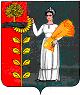 Администрация сельского поселения Дуровский сельсовет Добринского муниципального района Липецкой областиРоссийской ФедерацииПОСТАНОВЛЕНИЕ02.06.2022                             с. Дурово                                               № 34О признании утратившими  силу некоторых постановлений администрации сельского поселения Дуровский сельсовет                                              Добринского муниципального района Липецкой области    	В целях приведения в соответствие с действующим законодательством нормативных правовых актов администрации сельского поселения Дуровский сельсовет, руководствуясь Уставом сельского поселения Дуровский сельсовет, администрация сельского поселения Дуровский сельсоветПОСТАНОВЛЯЕТ1.Признать утратившими силу: - постановление администрации сельского поселения Дуровский сельсовет Добринского муниципального района Липецкой области от 21.04.2019 года         № 16 «Об утверждении Порядка увольнения (освобождения от должности)в связи с утратой доверия муниципальных служащих»;- постановление администрации сельского поселения Дуровский сельсовет Добринского муниципального района Липецкой области от 30.03.2021г №15    «О внесении изменений в Порядок увольнения (освобождения от должности) в связи с утратой доверия к муниципальному служащему в администрации сельского поселения Дуровский сельсовет Добринского района Липецкой области»2. Контроль за исполнением данного постановления возложить на главу администрации сельского поселения Дуровский сельсовет.3. Настоящее постановление вступает в силу с момента его официального  обнародования.Глава  администрации                                                     Л.И.Жданова